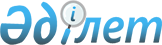 Об утверждении норм образования и накопления коммунальных отходов, тарифов на сбор, вывоз и захоронение твердых бытовых отходов по Кармакшинскому району
					
			Утративший силу
			
			
		
					Решение Кармакшинского районного маслихата Кызылординской области от 23 октября 2018 года № 205. Зарегистрировано Департаментом юстиции Кызылординской области 26 октября 2018 года № 6482. Утратило силу решением Кармакшинского районного маслихата Кызылординской области от 26 ноября 2021 года № 108
      Сноска. Утратило силу решением Кармакшинского районного маслихата Кызылординской области от 26.11.2021 № 108 (вводится в действие по истечении десяти календарных дней после дня его первого официального опубликования).
      В соответствии с подпунктами 1) и 2) статьи 19-1 кодекса Республики Казахстан от 9 января 2007 года "Экологический кодекс Республики Казахстан" и подпунктом 15) пункта 1 статьи 6 Закона Республики Казахстан от 23 января 2001 года "О местном государственном управлении и самоуправлении в Республике Казахстан" Кармакшинский районный маслихат РЕШИЛ:
      1. Утвердить нормы образования и накопления коммунальных отходов по Кармакшинскому району согласно приложению 1 к настоящему решению.
      2. Утвердить тарифы на сбор, вывоз и захоронение твердых бытовых отходов по Кармакшинскому району согласно приложению 2 к настоящему решению.
      3. Признать утратившим силу решение Кармакшинского районного маслихата от 14 июля 2014 года № 203 "Об утверждении тарифа на вывоз твердых бытовых отходов" (зарегистрировано в Реестре государственной регистрации нормативных правовых актов за номером 4735, опубликовано в районном газете "Қармақшы таңы" от 2 августа 2014 года).
      4. Настоящее решение вводится в действие со дня его первого официального опубликования. Нормы образования и накопления коммунальных отходов по Кармакшинскому району
      Сноска. Приложение - в редакции решения Кармакшинского районного маслихата Кызылординской области от 23.10.2019 № 266 (вводится в действие со дня первого официального опубликования). Тарифы на сбор, вывоз и захоронение коммунальных отходов по Кармакшинскому району
					© 2012. РГП на ПХВ «Институт законодательства и правовой информации Республики Казахстан» Министерства юстиции Республики Казахстан
				
      Председатель внеочередной 26-сессииКармакшинского районного маслихата

Б.Нысанбаев

      Секретарь Кармакшинского районногомаслихата

М.Наятұлы
Приложение 1 к решению
Кармакшинского районного маслихата
"23" октября 2018 года № 205
№
Объекты накопления коммунальных отходов 
Расчетная единица
Годовая норма, на 1 расчетную единицу кубический метр 
1
Домовладение неблагоустроенное
1 житель
2,589895
2
Общежития, интернаты, детские дома, дома престарелых и тому подобное
1 место
0,02159
3
Гостиницы, санатории, дома отдыха
1 место
0,347333
4
Детские сады, ясли
1 место
0,544241
5
Учреждения, организации, офисы, конторы, сбербанки, отделения связи
1 сотрудник
1,564286
6
Поликлиники 
1 посещение
0,586607
7
Больницы, прочие лечебно-профилактические учреждения
1 койко-место
2,314625
8
Школы и другие учебные заведения
1 учащийся
0,137416
9
Рестораны, кафе, учреждения общественного питания 
1 место
0,242855
10
Театры, кинотеатры, концертные залы, ночные клубы, казино, залы игровых автоматов
1 посадочное место
0,042988
11
Музеи, выставки
1 квадратный метр общей площади
0,016817
12
Стадионы, спортивные площадки
1 место по проекту
0,054838
13
Спортивные, танцевальные и игровые залы
1 квадратный метр торговое место
0,008701
14
Продовольственные, промтоварные магазины, супермаркеты
1 квадратный метр торговой площади
0,173416
15
Торговля с машин
1 квадратный метр торговое место
0,238988
16
Рынки, торговые павильоны, киоски, лотки
1 квадратный метр торговой площади
0,588237
17
Оптовые базы, склады продовольственных товаров
1 квадратный метр общей площади
0,198749
18
Оптовые базы, склады промышленных товаров
1 квадратный метр общей площади
0,016411
19
Вокзалы, автовокзалы
1 квадратный метр общей площади
0,117321
20
Аптеки 
1 квадратный метр торговой площади
0,033567
21
Автостоянки, автомойки, автозаправочная станция, гаражи
1 машино-место
8,261384
22
Автомастерские 
1 работник
1,129851
23
Парикмахерские, косметические салоны
1 рабочее место
4,432143
24
Прачечные, химчистки, ремонт бытовой техники, швейное ателье
1 квадратный метр общей площади
0,007466
25
Мастерские ювелирные, по ремонту обуви, часов
1 квадратный метр общей площади
0,375279
26
Мелкий ремонт и услуги (изготовление ключей и так далее)
1 рабочее место
0,740107
27
Бани, сауны
1 квадратный метр общей площади
0,104751
28
Юридические лица, организующие массовые мероприятия на территории района
1000 участников
0,104286Приложение 2 к решению
Кармакшинского районного маслихата
"23" октября 2018 года № 205
№
Наименования 
Расчетная единица
Цена (тенге)
1
Тарифы для сбора, вывоза и захоронение твердых бытовых отходов жилых отходов
на 1 человека в месяц
95,41
2
Сбор, вывоз и захоронение твердых бытовых отходов для абонентов-хозяйствующих субъектов
1 кубический метр
1400,86